УТВЕРЖДАЮ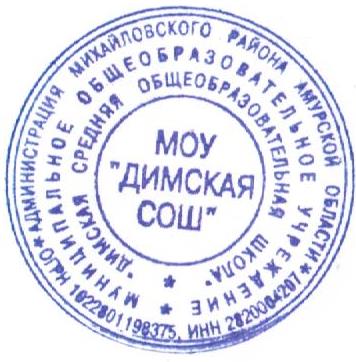 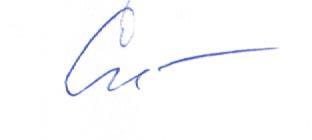 _____ Скнарь О.В.График работыструктурного подразделения ДО «Берёзка»Рабочие дни недели – понедельник – пятница с 7.30 до 16.30Выходные дни – Суббота, воскресеньеРежим дняПрием детей, игры – 7.30-8.15Утренняя гимнастика – 8.15-8.25Завтрак – 8.30-9.00Занятия – 9.00-10.50Прогулка – 10.50-11.30Возвращение с прогулки, подготовка к обеду – 11.30-11.45Обед – 11.45-12.20Сон – 12.30-15.00Постепенный подъем – 15.00-15.15Полдник – 15.15-15.25Индивидуальные занятия, игры – 15.30-16.00Самостоятельная деятельность – 16.00-16.30Уход детей домой – 16.30